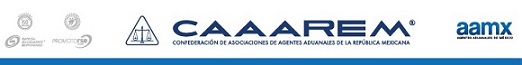 G-0267/2017
México D.F., a 5 de Diciembre de 2017
Hoja Informativa N° 20 (30/11/2017) Envío de certificados de origen emitidos para la alianza del pacífico (Etapa de Transición)
A TODA LA COMUNIDAD DE COMERCIO EXTERIOR y ADUANAL:

El SAT dio a conocer mediante la hoja informativa citada al rubro, que a partir del 4 de diciembre de 2017 todos los Certificados de origen Alianza del Pacífico autorizados a través de los trámites de VUCEM, serán transmitidos electrónicamente de forma automática al país destino. Se comenzará esta etapa solo con Colombia, Chile y Perú a través de los trámites:Validar inicialmente el certificado para el Acuerdo Alianza del Pacífico Validar a posteriori el certificado para el Acuerdo Alianza del Pacífico El exportador podrá dar seguimiento a la transmisión de su certificado a través de la VUCEM por lo que conocerá el momento en que el mismo haya sido recibido electrónicamente por el país destino o si existió algún error en la transmisión.

Es importante resaltar que el interesado debe obtener su Certificado impreso de la forma en que lo hace actualmente HASTA NUEVO AVISO 

Cualquier duda remitirse a los correos de :

silvia.aguilar@economia.gob.my y aldo.araiza@economia.gob.mx
emmanuel.ortega@economia.gob.mx y carolina.castillo@economia.gob.mxHoja Informativa N°20.pdf

Esta información ya se encuentra en la base de datos CAAAREM para su consulta ATENTAMENTE


RUBEN DARIO RODRIGUEZ LARIOS
DIRECTOR GENERAL
RUBRICA